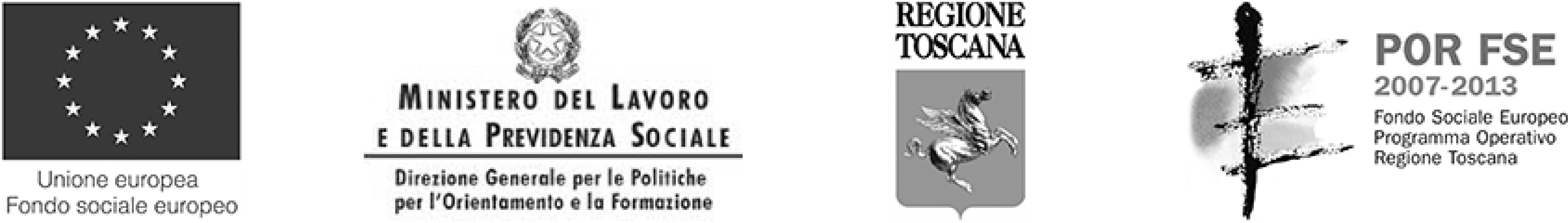 1. Abbinamento classe e tutor scolastico2. Numero degli alunni coinvolti3. Individuazione aziende coinvolte e relativi tutor aziendaliNome aziendaIndirizzoTelefonoe-mailTutor aziendale